Конкурс "Патриотизм - источник героизма"26 февраля отряд юнармии лицея принял участие в конкурсе "Патриотизм - источник героизма", который ежегодно проходит среди общеобразовательных школ города. Организатор конкурса - Лобненское отделение "Боевое братство". Команда лицея выступила очень достойно, ребята подготовили и защищали боевой листок. Такие конкурсы воспитывают в детях чувство патриотизма, гордости и любви к своей стране, памяти людей сражавшихся за Родину.  Выражаем благодарность руководителю юнармеского отряда Наталье Николаевне Пуршевой за подготовку ребят к конкурсу.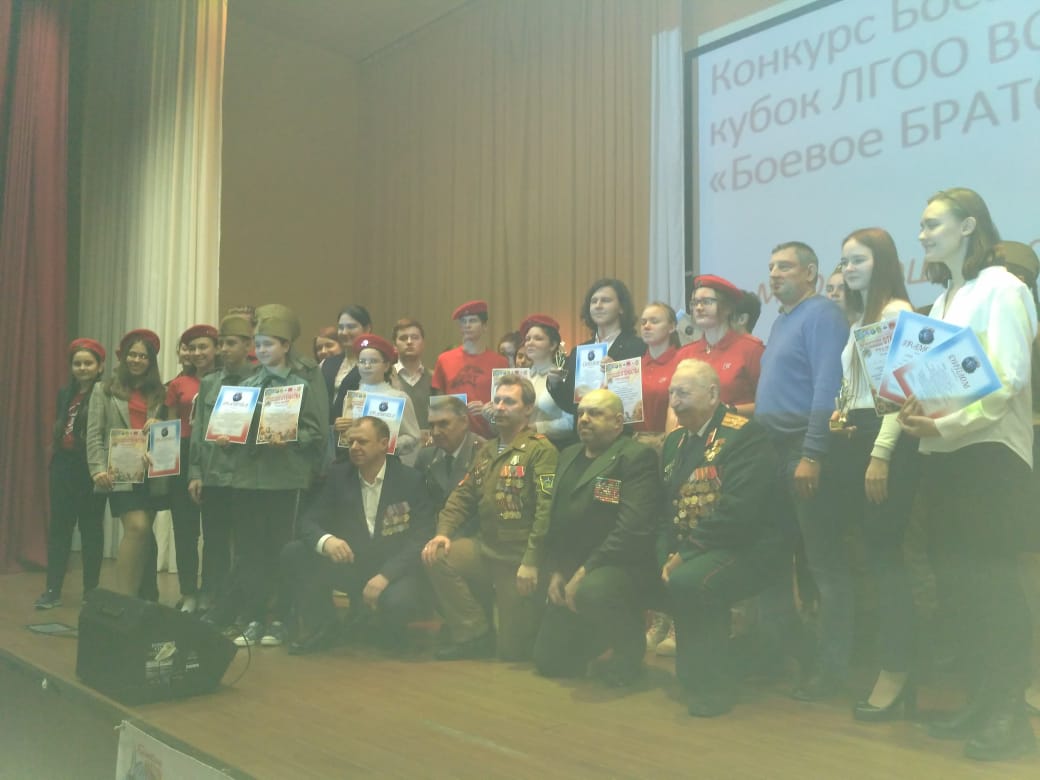 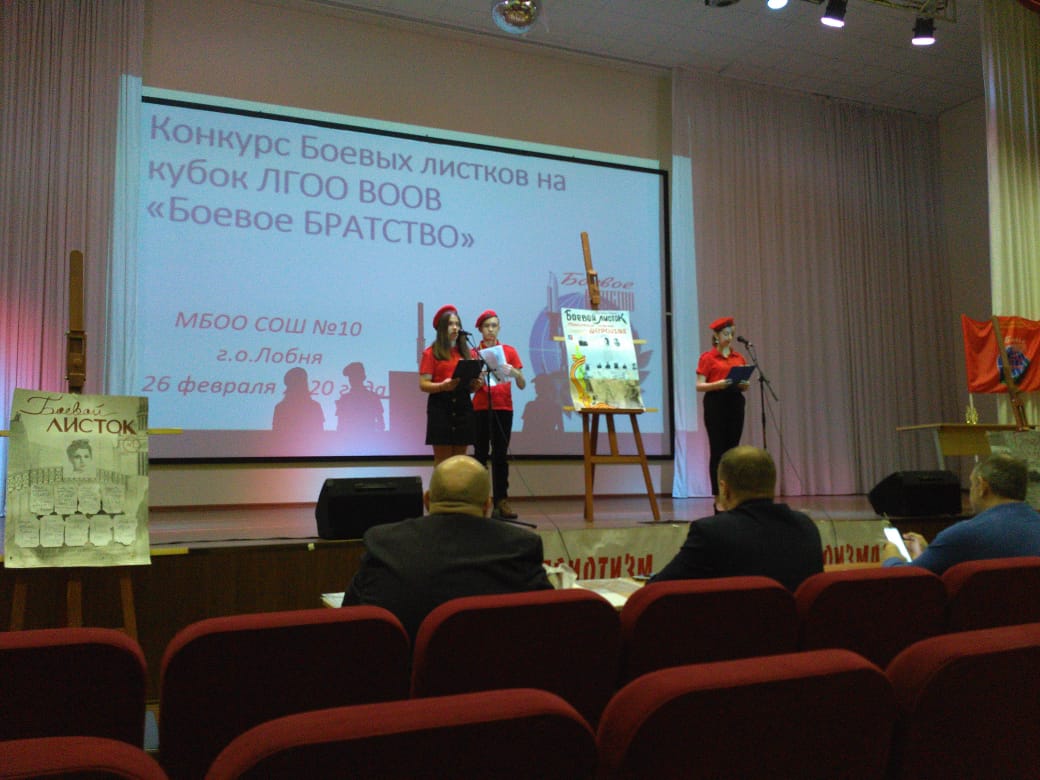 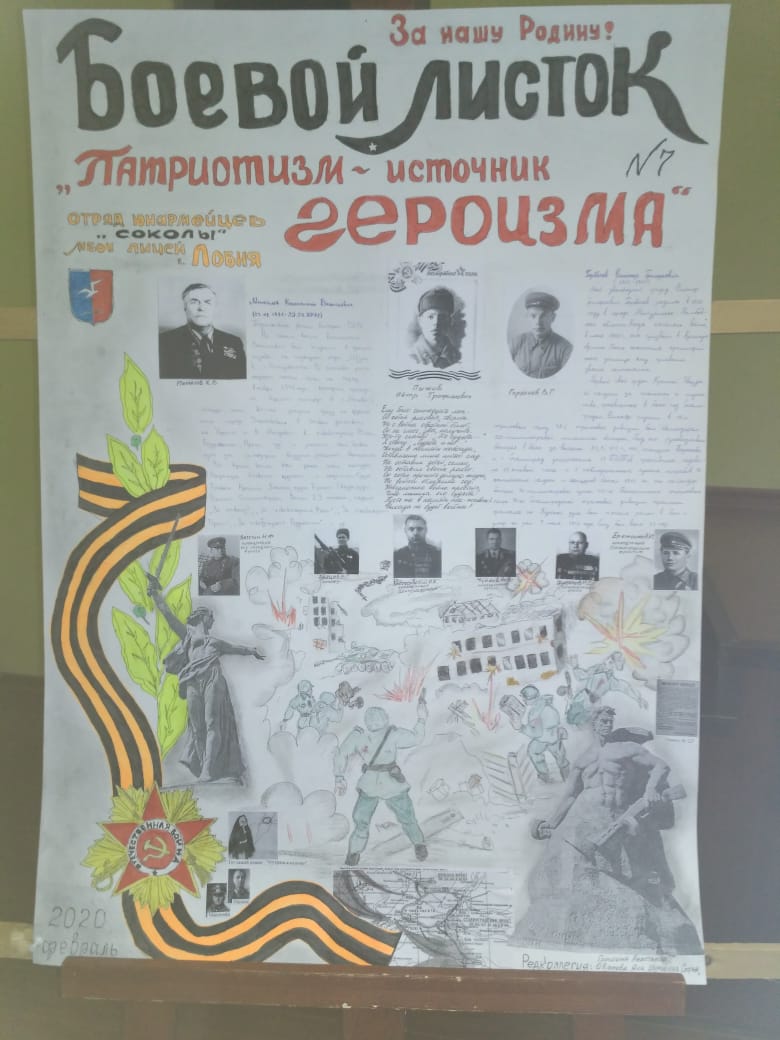 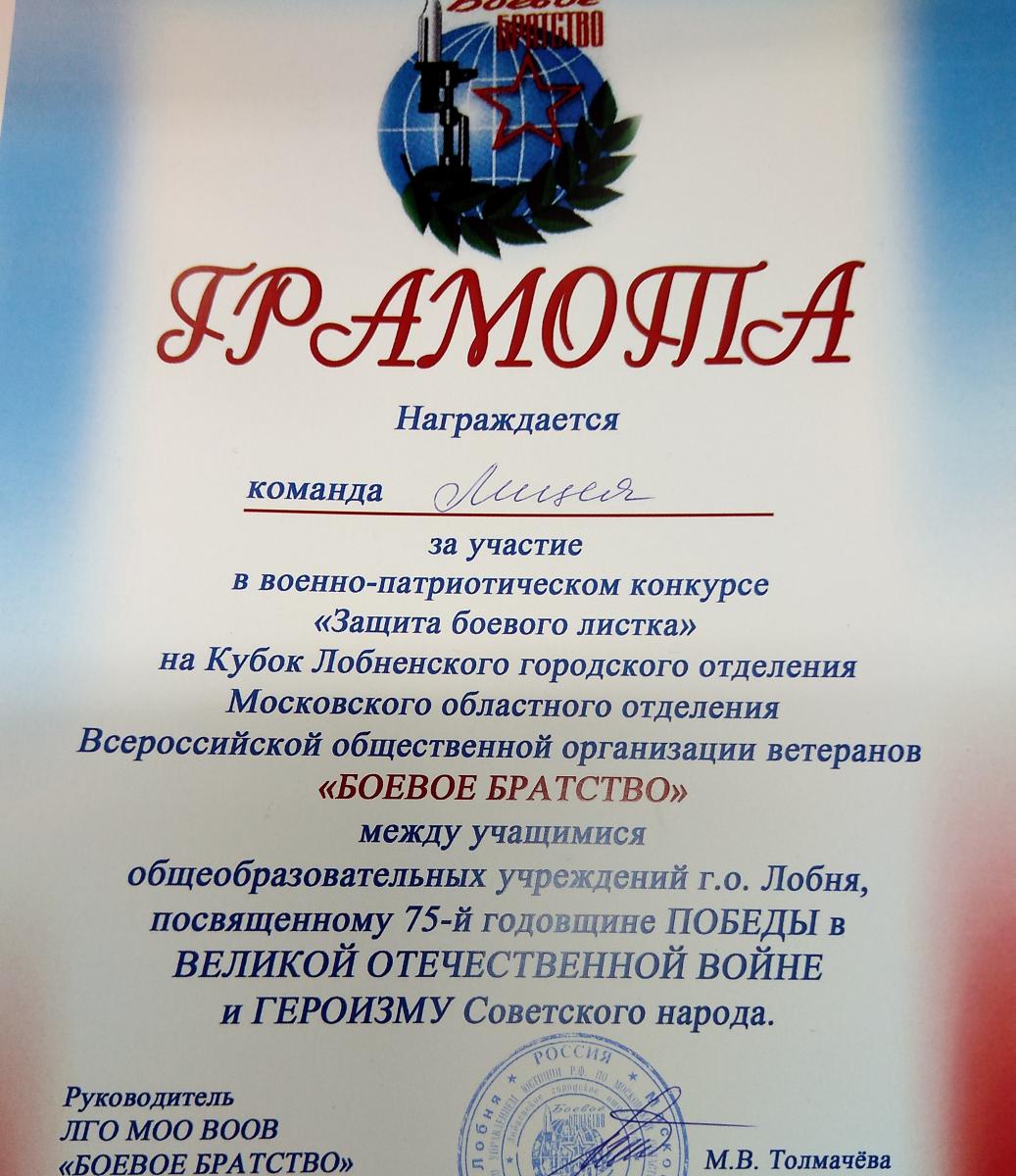 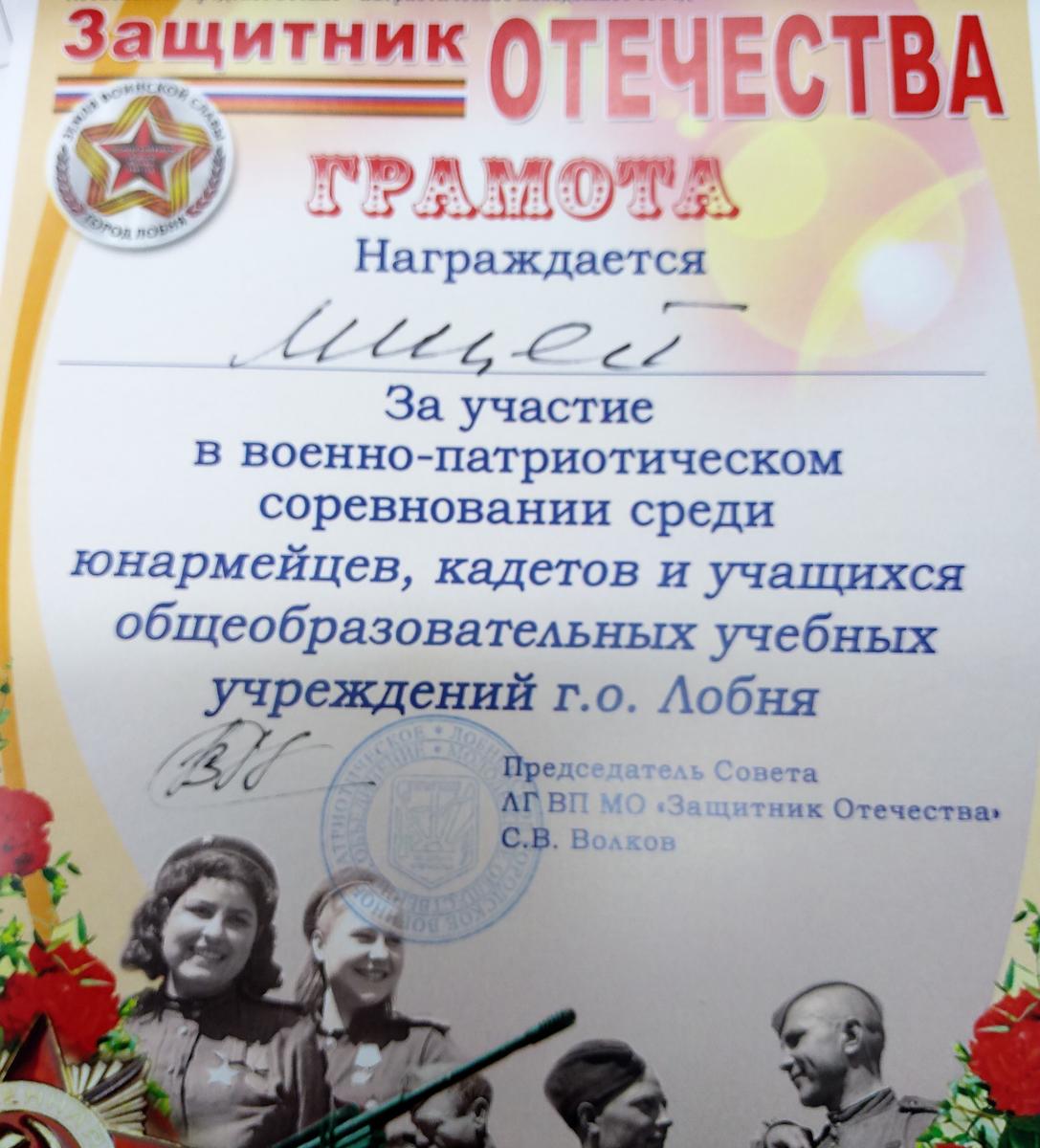 